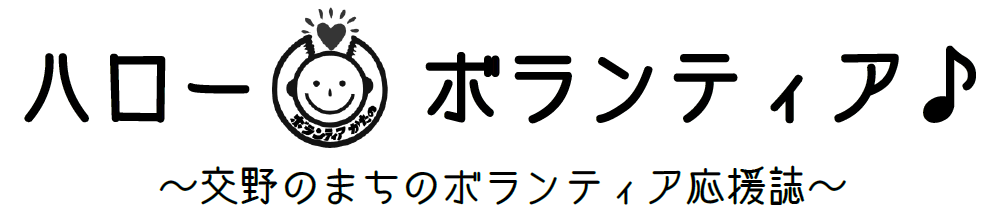 発行No.4　発行日：平成２８年５月２０日（金）　発行者：交野市社会福祉協議会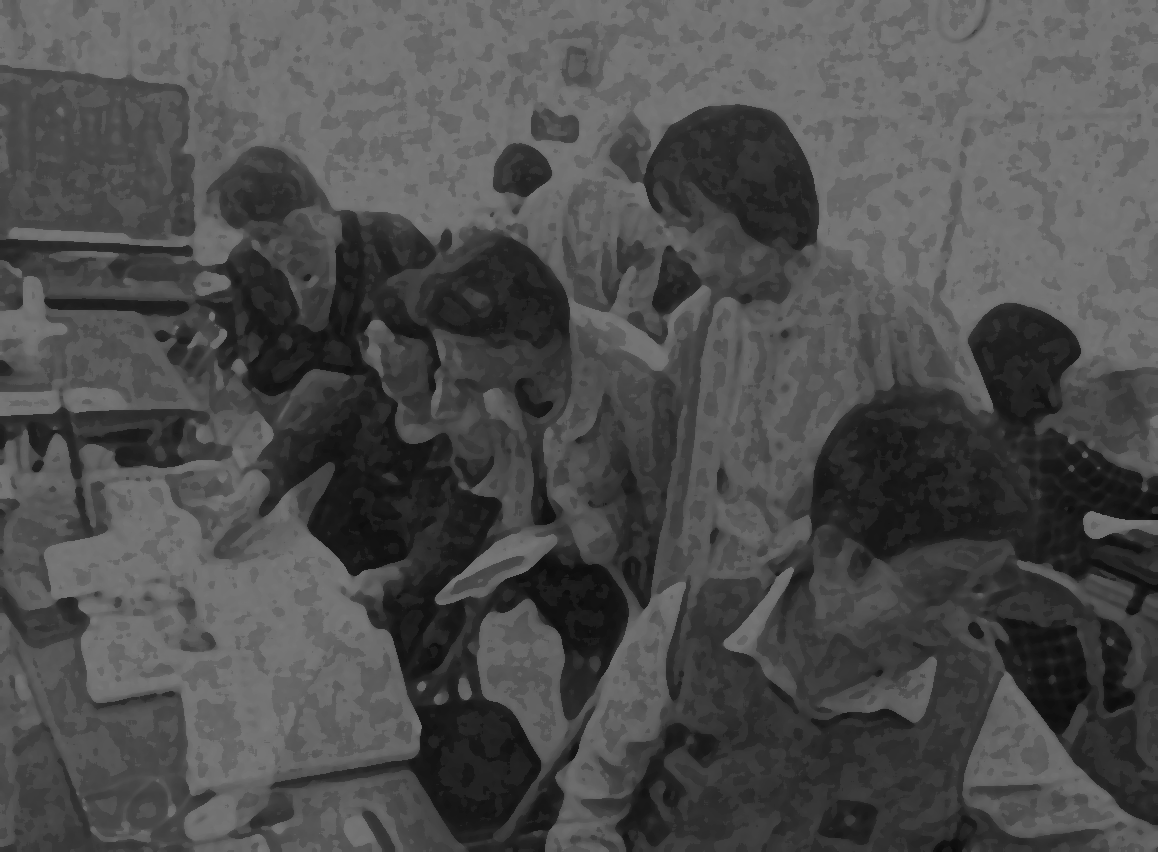 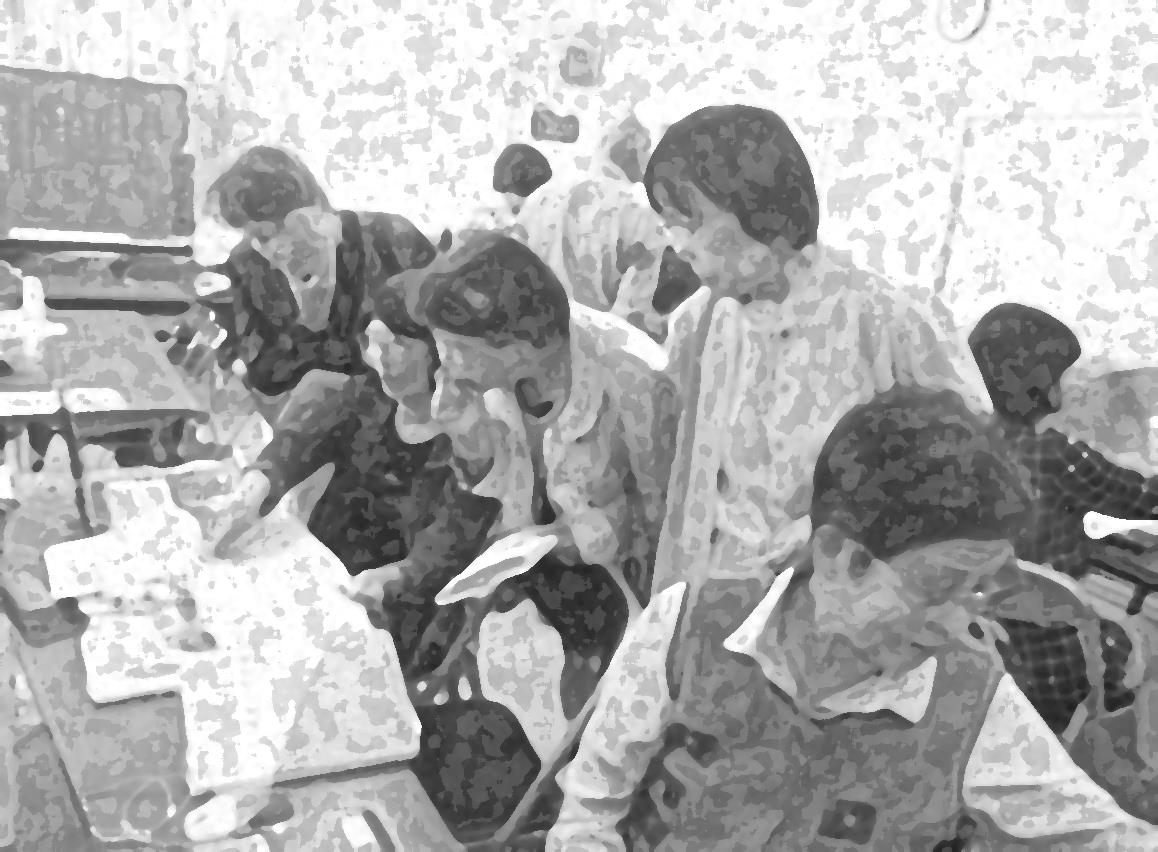 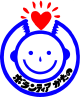 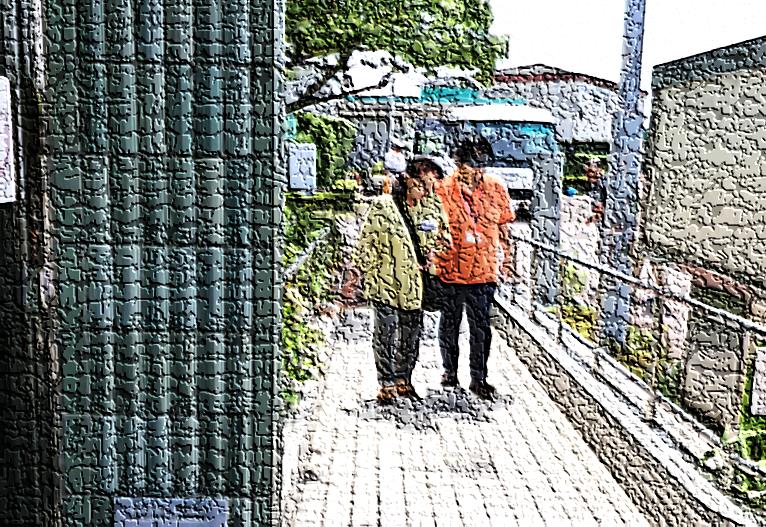 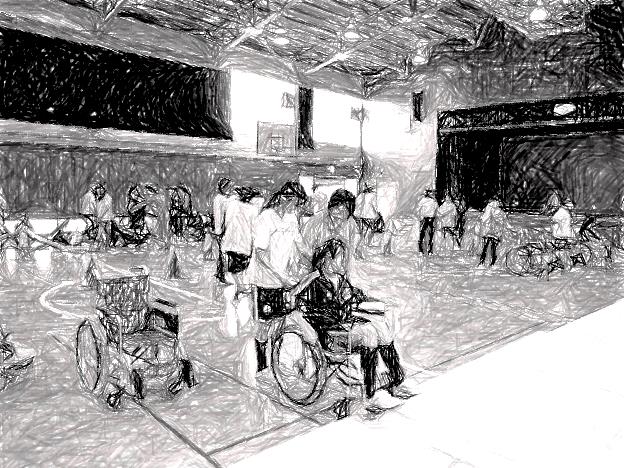 △ボランティアに関連する出前講座を実施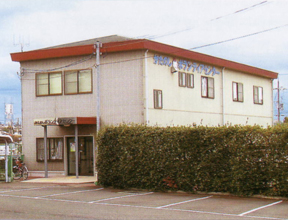 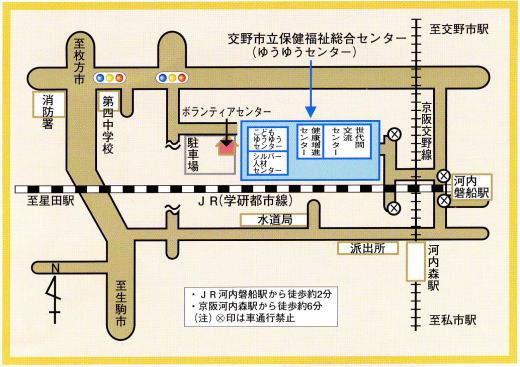 